15. října 2020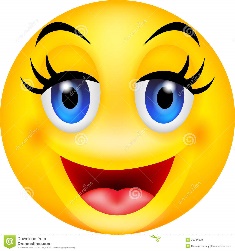 Moji milí prvňáčci,
chválím vás za plnění úkolů a doufám, že jste zatím nenarazili na žádný problém. Pokud ano, připomínám, že se mi s rodiči můžete ozvat a společně se na to podíváme. 

Než se vrhnete na dnešní úkoly, trošku si potrapte hlavičky a zkuste vyřešit tuto hádanku:
Puťa, puťa, puť
přeji dobrou chuť.
Zrnka zobu zoby zob,
panímámo ještě hoď.

Běží kolem sestřička,
žluťounká je celičká.
Naše máma slepice
sezobala nejvíce.ČESKÝ JAZYKŽivá abeceda:Nalistuj si stranu 29. Nahoře na stránce vidíš barevné hrníčky. V hrníčcích jsou vepsané různé slabiky. Dokážeš je přečíst? Pokud slabiku přečteš správně, vybarvi ouško stejnou barvičkou, jako je hrníček. Pokud se ti podaří přečíst správně celý řádek a budeš mít tedy vybarvená všechna ouška, vybarvi také poličku.První psaní:Nalistuj si stranu 30. Maminka nebo tatínek ti přečtou básničku o kovbojovi. Viděl jsi někdy naživo kovboje? Na jakém zvířeti kovboj jezdí? Zkus napodobit, jak takový kovboj pracuje s bičem. Než začneš psát, nezapomeň narovnat záda a obě nohy budou na zemi. Zopakuj si básničky s pohybem: „Ťuká, ťuká deštík“ a „Ježek dupe, dup, dup, dup“. Jakmile máš procvičenou ručku, chytni pastelku (nezapomeň, že držíš pastelku palcem a ukazovákem, prostředníček ji podpírá!). 
První černý cvik 10x obtáhni. Šikmou čáru piš zdola nahoru – všimni si, že je mírně prohnutá. Jakmile vyjedeš k hornímu řádku, musí ti vzniknout špička a pokračuješ shora dolů šikmou čáru. Jakmile budeš mít obtažený černý cvik, vrhni se na vedlejší tečkované. Každý tečkovaný cvik obtáhni 3x. MATEMATIKAŽivé počítání:	Nalistuj si stranu 26. Podívej se na první cvičení (je označeno symbolem úst a pastelky). Popiš, jaké geometrické obrazce jsou na obrázku. Jak se jmenuje oranžový obrazec? Jak se jmenuje červený obrazec? Jak se jmenuje zelený obrazec? A jak se říká modrému obrazci?Spočítej a řekni, kolik je na bílém obrázku: čtverců, kruhů, obdélníků, trojúhelníků. Vybarvi bílé obrazce dle barevného zadání.Přeji mnoho sil při plnění úkolů,
Mgr. Machálková